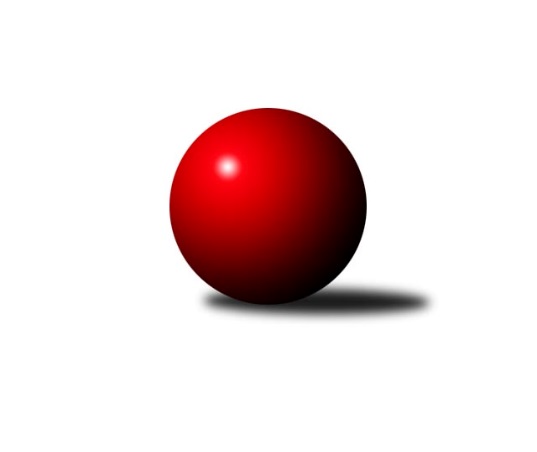 Č.10Ročník 2022/2023	27.11.2022Nejlepšího výkonu v tomto kole: 2642 dosáhlo družstvo: KK Moravská Slávia Brno BJihomoravský KP1 sever 2022/2023Výsledky 10. kolaSouhrnný přehled výsledků:SOS Židenice	- SK Brno Žabovřesky 	0:8	2418:2555	2.0:10.0	22.11.KK Moravská Slávia Brno C	- KK Velen Boskovice 	3:5	2552:2553	7.0:5.0	23.11.KS Devítka Brno	- KK Réna Ivančice 	2:6	2368:2525	2.0:10.0	23.11.TJ Sokol Husovice D	- KK Moravská Slávia Brno D	1:7	2575:2603	5.0:7.0	25.11.KK Orel Ivančice	- KK Moravská Slávia Brno B	4:4	2601:2642	6.0:6.0	25.11.SKK Veverky Brno	- KK Slovan Rosice C		dohrávka		termín neurčenTabulka družstev:	1.	KK Réna Ivančice	10	7	1	2	56.5 : 23.5 	77.5 : 42.5 	 2607	15	2.	KK Orel Ivančice	10	7	1	2	45.5 : 34.5 	64.5 : 55.5 	 2550	15	3.	KK Moravská Slávia Brno B	10	6	1	3	45.0 : 35.0 	70.0 : 50.0 	 2584	13	4.	SOS Židenice	10	5	1	4	38.0 : 42.0 	51.5 : 68.5 	 2455	11	5.	KK Velen Boskovice	8	4	2	2	34.0 : 30.0 	46.0 : 50.0 	 2484	10	6.	SK Brno Žabovřesky	9	5	0	4	43.0 : 29.0 	60.5 : 47.5 	 2543	10	7.	KK Moravská Slávia Brno D	10	4	1	5	39.0 : 41.0 	63.5 : 56.5 	 2487	9	8.	SKK Veverky Brno	9	4	0	5	35.0 : 37.0 	54.5 : 53.5 	 2420	8	9.	TJ Sokol Husovice D	10	3	1	6	30.0 : 50.0 	52.0 : 68.0 	 2499	7	10.	KK Moravská Slávia Brno C	10	3	0	7	35.5 : 44.5 	49.5 : 70.5 	 2484	6	11.	KK Slovan Rosice C	8	2	1	5	25.5 : 38.5 	46.5 : 49.5 	 2482	5	12.	KS Devítka Brno	10	2	1	7	29.0 : 51.0 	48.0 : 72.0 	 2388	5Podrobné výsledky kola:	 SOS Židenice	2418	0:8	2555	SK Brno Žabovřesky 	Soňa Lahodová	 	 208 	 207 		415 	 0:2 	 447 	 	214 	 233		Eduard Ostřížek	Věra Matevová	 	 189 	 208 		397 	 0:2 	 425 	 	212 	 213		Oldřich Šikula	Renata Binková	 	 178 	 198 		376 	 0:2 	 400 	 	200 	 200		Vladimír Vondráček	Jiří Krev	 	 218 	 220 		438 	 0.5:1.5 	 459 	 	239 	 220		Richard Coufal	Ivana Majerová	 	 193 	 198 		391 	 0.5:1.5 	 405 	 	207 	 198		Milan Hepnárek	Ladislav Majer	 	 205 	 196 		401 	 1:1 	 419 	 	181 	 238		Petr Kouřilrozhodčí:  Vedoucí družstevNejlepší výkon utkání: 459 - Richard Coufal	 KK Moravská Slávia Brno C	2552	3:5	2553	KK Velen Boskovice 	Petra Jeřábková	 	 214 	 203 		417 	 1:1 	 415 	 	207 	 208		Jana Fialová	Petr Žažo	 	 214 	 220 		434 	 2:0 	 396 	 	201 	 195		Michal Švéda	Petra Rejchrtová	 	 206 	 235 		441 	 1:1 	 449 	 	216 	 233		Antonín Pitner	Filip Žažo	 	 191 	 220 		411 	 1:1 	 438 	 	226 	 212		Petr Ševčík	Zdeněk Ondráček	 	 224 	 219 		443 	 2:0 	 405 	 	200 	 205		František Ševčík *1	Pavlína Březinová	 	 196 	 210 		406 	 0:2 	 450 	 	231 	 219		Petr Michálekrozhodčí: střídání: *1 od 33. hodu Petr PapoušekNejlepší výkon utkání: 450 - Petr Michálek	 KS Devítka Brno	2368	2:6	2525	KK Réna Ivančice 	Jiří Černohlávek	 	 206 	 200 		406 	 1:1 	 398 	 	214 	 184		Jiří Horák	Radka Rosendorfová	 	 179 	 209 		388 	 0:2 	 407 	 	194 	 213		Pavel Harenčák	Lucie Kulendíková	 	 199 	 199 		398 	 1:1 	 391 	 	185 	 206		Eduard Kremláček	Jaroslav Sedlář	 	 199 	 170 		369 	 0:2 	 410 	 	213 	 197		Luděk Kolář	Jaroslav Sláma	 	 189 	 231 		420 	 0:2 	 493 	 	255 	 238		Tomáš Buršík	Oldřich Kopal	 	 189 	 198 		387 	 0:2 	 426 	 	211 	 215		Karel Šustekrozhodčí:  Vedoucí družstevNejlepší výkon utkání: 493 - Tomáš Buršík	 TJ Sokol Husovice D	2575	1:7	2603	KK Moravská Slávia Brno D	Petr Chovanec	 	 200 	 207 		407 	 1:1 	 409 	 	193 	 216		Miroslav Oujezdský	Lukáš Lehocký	 	 187 	 211 		398 	 0:2 	 449 	 	216 	 233		František Kramář	Jan Veselovský	 	 217 	 210 		427 	 1:1 	 431 	 	200 	 231		Radka Šindelářová	Jaromír Šula	 	 257 	 233 		490 	 2:0 	 421 	 	199 	 222		František Kellner	Igor Sedlák	 	 209 	 210 		419 	 0:2 	 447 	 	234 	 213		Roman Janderka	Marek Škrabal	 	 233 	 201 		434 	 1:1 	 446 	 	208 	 238		Tereza Novározhodčí:  Vedoucí družstevNejlepší výkon utkání: 490 - Jaromír Šula	 KK Orel Ivančice	2601	4:4	2642	KK Moravská Slávia Brno B	Martin Maša	 	 241 	 198 		439 	 1:1 	 407 	 	193 	 214		Dalibor Lang	Petr Kremláček	 	 211 	 225 		436 	 2:0 	 426 	 	210 	 216		Štěpán Večerka	Martin Bublák	 	 243 	 221 		464 	 1:1 	 463 	 	232 	 231		Petr Lang	Jan Svoboda	 	 210 	 205 		415 	 0:2 	 505 	 	274 	 231		Ondřej Němec	Ondřej Peterka	 	 193 	 242 		435 	 1:1 	 422 	 	196 	 226		Veronika Semmler	Jaromír Klika	 	 209 	 203 		412 	 1:1 	 419 	 	204 	 215		Jan Bernatíkrozhodčí: František ZemekNejlepší výkon utkání: 505 - Ondřej NěmecPořadí jednotlivců:	jméno hráče	družstvo	celkem	plné	dorážka	chyby	poměr kuž.	Maximum	1.	Ondřej Němec 	KK Moravská Slávia Brno B	488.87	319.2	169.6	1.0	5/5	(540)	2.	Jaroslav Mošať 	KK Réna Ivančice 	464.55	311.8	152.8	2.6	4/4	(487)	3.	Martin Bublák 	KK Orel Ivančice	452.62	300.1	152.6	2.4	5/5	(480)	4.	Tomáš Buršík 	KK Réna Ivančice 	446.23	302.5	143.7	2.2	4/4	(493)	5.	Jan Svoboda 	KK Orel Ivančice	445.65	309.5	136.2	4.9	4/5	(496)	6.	Richard Coufal 	SK Brno Žabovřesky 	444.05	302.5	141.5	3.9	4/4	(473)	7.	Tomáš Řihánek 	KK Réna Ivančice 	443.93	301.3	142.7	5.1	4/4	(475)	8.	Tomáš Čech 	KK Réna Ivančice 	441.08	304.1	137.0	3.7	4/4	(477)	9.	Martin Zubatý 	SKK Veverky Brno	439.95	297.0	143.0	4.9	5/5	(493)	10.	Petr Žažo 	KK Moravská Slávia Brno C	437.70	299.7	138.0	6.0	5/5	(474)	11.	Petr Lang 	KK Moravská Slávia Brno B	437.17	301.0	136.2	6.9	5/5	(473)	12.	Kamil Ondroušek 	KK Slovan Rosice C	436.63	300.2	136.4	6.8	4/4	(467)	13.	Pavel Harenčák 	KK Réna Ivančice 	434.75	307.9	126.9	5.6	4/4	(464)	14.	František Kramář 	KK Moravská Slávia Brno D	434.44	304.0	130.4	4.9	3/4	(492)	15.	Oldřich Šikula 	SK Brno Žabovřesky 	433.88	297.7	136.2	5.3	4/4	(445)	16.	Roman Janderka 	KK Moravská Slávia Brno D	433.05	291.4	141.7	3.8	4/4	(464)	17.	Petr Woller 	SOS Židenice	431.45	295.9	135.6	4.5	4/5	(451)	18.	Jiří Černohlávek 	KS Devítka Brno	429.38	295.2	134.2	7.1	4/5	(468)	19.	Milan Hepnárek 	SK Brno Žabovřesky 	428.88	292.4	136.5	6.4	4/4	(444)	20.	Vojtěch Šmarda 	KK Orel Ivančice	428.70	293.8	134.9	5.7	5/5	(477)	21.	Petr Michálek 	KK Velen Boskovice 	428.47	300.2	128.3	6.0	5/5	(466)	22.	Jan Veselovský 	TJ Sokol Husovice D	427.25	304.5	122.7	6.8	4/4	(470)	23.	Soňa Lahodová 	SOS Židenice	427.07	291.8	135.3	5.1	5/5	(445)	24.	Antonín Pitner 	KK Velen Boskovice 	426.85	294.2	132.7	4.5	5/5	(449)	25.	Veronika Semmler 	KK Moravská Slávia Brno B	426.20	299.4	126.8	6.6	5/5	(488)	26.	Petr Kouřil 	SK Brno Žabovřesky 	425.15	293.2	132.0	3.9	4/4	(449)	27.	Oldřich Kopal 	KS Devítka Brno	424.24	293.1	131.2	4.3	5/5	(461)	28.	Magda Winterová 	KK Slovan Rosice C	423.50	299.0	124.5	6.8	3/4	(432)	29.	Alfréd Peřina 	KK Slovan Rosice C	423.19	290.4	132.8	7.8	4/4	(449)	30.	Zdeněk Žižlavský 	KK Moravská Slávia Brno C	422.24	289.8	132.4	8.2	5/5	(465)	31.	Pavel Mecerod 	KK Slovan Rosice C	421.83	291.8	130.0	5.2	3/4	(447)	32.	Igor Sedlák 	TJ Sokol Husovice D	421.75	287.7	134.0	6.5	4/4	(474)	33.	Jiří Kraus 	KK Moravská Slávia Brno D	421.07	295.8	125.3	9.8	3/4	(469)	34.	Jaroslav Sláma 	KS Devítka Brno	420.50	298.4	122.1	7.8	4/5	(468)	35.	Luděk Kolář 	KK Réna Ivančice 	420.45	301.9	118.6	8.5	4/4	(441)	36.	Filip Žažo 	KK Moravská Slávia Brno C	420.43	294.3	126.1	7.8	5/5	(459)	37.	Jaroslav Sedlář 	KS Devítka Brno	419.90	287.5	132.4	5.8	5/5	(462)	38.	Petr Večeřa 	SKK Veverky Brno	419.69	288.9	130.8	4.3	4/5	(474)	39.	Jana Fialová 	KK Velen Boskovice 	419.20	288.9	130.4	7.4	5/5	(449)	40.	Vladimír Veselý 	SKK Veverky Brno	419.19	287.7	131.5	5.0	4/5	(456)	41.	Štěpán Večerka 	KK Moravská Slávia Brno B	419.13	293.4	125.7	7.5	5/5	(462)	42.	Jiří Krev 	SOS Židenice	418.85	295.7	123.2	8.9	4/5	(448)	43.	Jan Bernatík 	KK Moravská Slávia Brno B	418.75	290.0	128.8	8.3	4/5	(452)	44.	Tomáš Rak 	SKK Veverky Brno	415.80	284.3	131.6	5.2	5/5	(463)	45.	Petr Chovanec 	TJ Sokol Husovice D	414.93	286.0	129.0	7.4	4/4	(445)	46.	Ondřej Peterka 	KK Orel Ivančice	413.15	285.4	127.8	9.8	5/5	(441)	47.	František Kellner 	KK Moravská Slávia Brno D	411.73	279.7	132.1	6.2	4/4	(543)	48.	Radka Šindelářová 	KK Moravská Slávia Brno D	411.69	283.3	128.4	7.3	4/4	(442)	49.	Eduard Kremláček 	KK Réna Ivančice 	411.56	296.1	115.5	8.3	3/4	(439)	50.	Petr Vaňura 	KK Slovan Rosice C	410.94	288.1	122.8	10.1	4/4	(440)	51.	Alena Bružová 	KK Slovan Rosice C	409.78	285.4	124.3	8.7	3/4	(435)	52.	Petra Jeřábková 	KK Moravská Slávia Brno C	408.30	287.1	121.2	7.8	5/5	(457)	53.	Eduard Ostřížek 	SK Brno Žabovřesky 	407.63	291.0	116.6	10.3	4/4	(447)	54.	František Ševčík 	KK Velen Boskovice 	407.56	281.5	126.1	6.3	4/5	(438)	55.	Petr Papoušek 	KK Velen Boskovice 	405.92	284.5	121.4	8.3	4/5	(422)	56.	Lukáš Lehocký 	TJ Sokol Husovice D	404.75	289.3	115.5	8.9	4/4	(482)	57.	Vladimír Vondráček 	SK Brno Žabovřesky 	403.50	284.5	119.0	8.1	4/4	(437)	58.	Petr Kremláček 	KK Orel Ivančice	400.50	278.3	122.3	9.6	4/5	(446)	59.	Tereza Nová 	KK Moravská Slávia Brno D	400.19	287.0	113.2	10.5	4/4	(459)	60.	Renata Binková 	SOS Židenice	399.52	287.3	112.2	11.4	5/5	(433)	61.	Ivana Majerová 	SOS Židenice	398.23	283.3	114.9	11.0	5/5	(443)	62.	Věra Matevová 	SOS Židenice	398.20	281.9	116.3	9.7	5/5	(426)	63.	Karel Šustek 	KK Réna Ivančice 	397.17	272.5	124.7	7.8	3/4	(426)	64.	Martin Sedlák 	TJ Sokol Husovice D	397.00	280.3	116.7	8.7	3/4	(422)	65.	Dalibor Lang 	KK Moravská Slávia Brno B	395.87	284.1	111.7	10.4	5/5	(484)	66.	Radka Rosendorfová 	KS Devítka Brno	394.84	280.2	114.6	9.0	5/5	(434)	67.	Zdeněk Ondráček 	KK Moravská Slávia Brno C	394.07	280.0	114.1	10.3	5/5	(443)	68.	Pavel Tesař 	TJ Sokol Husovice D	393.13	281.9	111.3	9.7	4/4	(425)	69.	Jan Tichák 	KK Slovan Rosice C	382.67	270.6	112.1	13.2	3/4	(435)	70.	Jana Pavlů 	SKK Veverky Brno	378.80	276.1	102.7	11.1	5/5	(427)	71.	Martin Doležal 	SKK Veverky Brno	377.10	273.8	103.4	11.8	5/5	(406)	72.	Lucie Kulendíková 	KS Devítka Brno	352.50	261.9	90.6	15.8	4/5	(398)		Marek Škrabal 	TJ Sokol Husovice D	448.70	314.3	134.4	4.8	2/4	(485)		Martin Maša 	KK Orel Ivančice	442.83	308.2	134.7	5.7	3/5	(510)		Jaromíra Čáslavská 	SKK Veverky Brno	439.00	305.0	134.0	9.0	1/5	(439)		Miroslav Oujezdský 	KK Moravská Slávia Brno D	439.00	307.0	132.0	7.5	1/4	(469)		Jaromír Šula 	TJ Sokol Husovice D	427.67	292.5	135.2	6.2	2/4	(490)		Michaela Šimková 	KK Moravská Slávia Brno D	421.20	286.5	134.7	5.7	2/4	(465)		Adam Eliáš 	KK Orel Ivančice	415.33	300.3	115.0	12.3	3/5	(436)		Petra Rejchrtová 	KK Moravská Slávia Brno C	413.67	295.3	118.3	9.7	3/5	(441)		Jiří Martínek 	KS Devítka Brno	413.00	289.0	124.0	9.0	1/5	(413)		Petr Ševčík 	KK Velen Boskovice 	411.50	280.7	130.8	6.3	3/5	(438)		Ilona Olšáková 	KK Moravská Slávia Brno B	411.17	284.7	126.5	8.1	2/5	(471)		Pavlína Březinová 	KK Moravská Slávia Brno C	403.73	287.2	116.5	7.7	3/5	(452)		Ladislav Majer 	SOS Židenice	401.17	275.7	125.5	7.5	2/5	(450)		Jaromír Klika 	KK Orel Ivančice	400.94	286.2	114.8	9.1	3/5	(438)		Jiří Horák 	KK Réna Ivančice 	398.00	279.0	119.0	9.0	1/4	(398)		Petr Vyhnalík 	KK Slovan Rosice C	397.00	283.0	114.0	12.0	1/4	(397)		Michal Švéda 	KK Velen Boskovice 	395.33	290.0	105.3	13.3	3/5	(427)		Martin Mikulič 	KK Moravská Slávia Brno C	395.00	286.0	109.0	7.0	1/5	(395)		Vladimír Malý 	KK Slovan Rosice C	394.00	282.5	111.5	7.5	1/4	(403)		Radek Stříž 	KK Velen Boskovice 	394.00	287.0	107.0	7.0	1/5	(394)		Petr Juránek 	KS Devítka Brno	392.67	285.3	107.3	10.3	3/5	(452)		Stanislav Beran 	SKK Veverky Brno	388.00	274.5	113.5	9.5	2/5	(400)		Pavel Suchan 	SOS Židenice	386.50	259.0	127.5	11.5	2/5	(403)		Jan Pipal 	KK Orel Ivančice	386.50	277.5	109.0	10.0	2/5	(411)		Stanislav Barva 	KS Devítka Brno	371.00	264.5	106.5	13.5	2/5	(377)		Milan Čech 	KK Slovan Rosice C	369.00	260.0	109.0	9.0	1/4	(369)		Jiří Kisling 	KK Moravská Slávia Brno D	368.00	264.0	104.0	18.0	1/4	(368)		Jaromír Zukal 	KK Velen Boskovice 	345.00	256.0	89.0	16.5	2/5	(382)		Pavel Ševčík 	KK Velen Boskovice 	300.00	221.0	79.0	19.0	1/5	(300)		Pavel Letocha 	KS Devítka Brno	290.50	213.5	77.0	21.0	2/5	(302)		David Raška 	SKK Veverky Brno	280.00	200.0	80.0	14.0	1/5	(280)Sportovně technické informace:Starty náhradníků:registrační číslo	jméno a příjmení 	datum startu 	družstvo	číslo startu16346	Miroslav Oujezdský	25.11.2022	KK Moravská Slávia Brno D	2x10549	Jan Bernatík	25.11.2022	KK Moravská Slávia Brno B	5x
Hráči dopsaní na soupisku:registrační číslo	jméno a příjmení 	datum startu 	družstvo	Program dalšího kola:11. kolo30.11.2022	st	18:00	KK Moravská Slávia Brno B - KS Devítka Brno	1.12.2022	čt	18:00	KK Slovan Rosice C - KK Orel Ivančice	2.12.2022	pá	17:00	KK Velen Boskovice  - TJ Sokol Husovice D	2.12.2022	pá	17:00	KK Réna Ivančice  - KK Moravská Slávia Brno C	2.12.2022	pá	17:00	SK Brno Žabovřesky  - SKK Veverky Brno	2.12.2022	pá	17:30	KK Moravská Slávia Brno D - SOS Židenice	Nejlepší šestka kola - absolutněNejlepší šestka kola - absolutněNejlepší šestka kola - absolutněNejlepší šestka kola - absolutněNejlepší šestka kola - dle průměru kuželenNejlepší šestka kola - dle průměru kuželenNejlepší šestka kola - dle průměru kuželenNejlepší šestka kola - dle průměru kuželenNejlepší šestka kola - dle průměru kuželenPočetJménoNázev týmuVýkonPočetJménoNázev týmuPrůměr (%)Výkon9xOndřej NěmecMS Brno B5058xOndřej NěmecMS Brno B118.155054xPetr VečeřaVeverky4933xPetr VečeřaVeverky117.124931xTomáš BuršíkIvančice 4934xTomáš BuršíkIvančice 116.974931xJaromír ŠulaHusovice D4901xJaromír ŠulaHusovice D116.264904xMartin BublákIvančice4642xRichard CoufalŽabovřesky110.224591xPetr LangMS Brno B4634xMartin BublákIvančice108.56464